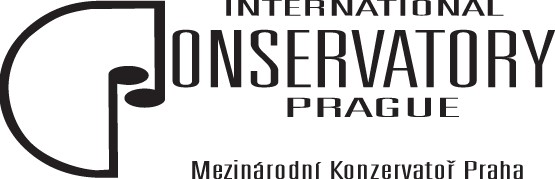 Dějiny hudby pro obor Zpěv – populární, rockový, jazzový a world music – školní rok 2022/2023Hudba v období pravěku, antiky a středověku Hudba v období renesanceHudba v období baroka v Čechách a v NěmeckuHudba v období baroka v Itálii, ve Francii a v AngliiHudba v období klasicismu v Čechách a česká emigraceHudba v období klasicismu v EvropěHudba v období romantismu v ČecháchHudba v období romantismu v Rusku a v německy mluvících zemíchHudba v období romantismu ve Francii a v ItáliiHudba na přelomu 19. a 20. století a v 1. pol. 20. století v ČecháchHudba na přelomu 19. a 20. století a v 1. pol. 20. století v Rusku a v německy mluvících         zemíchHudba na přelomu 19. a 20. století a v 1. pol. 20. století v Itálii, Francii, Anglii a USADějiny symfonické hudby Vznik a vývoj jazzu do 50.let 20.stoletíJazz a jeho vývoj ve 2.polovině 20. století16. Rock’n’roll a jeho nejznámější představitelé
17. 60. Léta hippie, evropská a americká rocková scéna
18. Hardrocková scéna, novější styly, metal
19. Ikony 20.století (Queen, M. Jackson. W. Houston...)
20. Chanson (charakteristika, Piaf, Hegerová)
21. Česká scéna jazz, rock, pop (vznik a vývoj, členění, stylové a hudební znaky, osobnosti)
22. Dějiny muzikálu
23. Největší skladatelé nonartificiální hudby
24. Filmová hudba
25. Klub 27Zpracovali							            SchválilMgA. Markéta Mazourová, Ph.D.                                                                   JUDr. Emil Ščuka                                                                                                                              Ředitel konzervatořeMgr. Pavel Petráněk				Pedagogové předmětu			                                           	